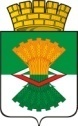 ДУМА МАХНЁВСКОГО МУНИЦИПАЛЬНОГО ОБРАЗОВАНИЯчетвертого созываРЕШЕНИЕот  31 августа 2022 года              п.г.т. Махнёво                                        № 178   О внесении изменений в решение Думы Махнёвского муниципального образования от 20.11.2014 года № 506 «О перечне должностных лиц органов местного самоуправления Махнёвского муниципального образования, уполномоченных составлять протоколы об административных правонарушениях в соответствии с Законом Свердловской области от 14 июня 2005 года № 52-ОЗ «Об административных правонарушениях на территории Свердловской области» (с изменениями от 16.06.2015 № 569, от 28.01.2016 № 75, 27.04.2016 № 108, 07.07.2016 № 138, 31.01.2017 № 214)В соответствии с Законом Свердловской области от 14 июня 2005 года № 52-ОЗ «Об административных правонарушениях на территории Свердловской области», Законом Свердловской области от 02 марта 2022года № 6-ОЗ «О внесении изменений в Закон Свердловской области «Об административных правонарушениях на территории Свердловской области» и статью 1 Закона Свердловской области «О наделении органов местного самоуправления муниципальных образований, расположенных на территории Свердловской области, государственным полномочием Свердловской области по определению перечня должностных лиц, уполномоченных составлять протоколы об административных правонарушениях, предусмотренных Законом Свердловской области, руководствуясь Уставом Махнёвского муниципального образования, Дума Махнёвского муниципального образованияРЕШИЛА:Внести в решение Думы Махнёвского муниципального образования от 20.11.2014 года № 506 «О перечне должностных лиц органов местного самоуправления Махнёвского муниципального образования, уполномоченных составлять протоколы об административных правонарушениях в соответствии с Законом Свердловской области от 14 июня 2005 года № 52-ОЗ «Об административных правонарушениях на территории Свердловской области» (с изменениями от 16.06.2015 № 569, от 28.01.2016 № 75, 27.04.2016 № 108, 07.07.2016 № 138, 31.01.2017 № 214) следующие изменения: 1.1. Перечень должностных лиц органов местного самоуправления Махнёвского муниципального образования, уполномоченных составлять протоколы об административных правонарушениях в соответствии с Законом Свердловской области от 14 июня 2005 года № 52-ОЗ «Об административных правонарушениях на территории Свердловской области» изложить в следующей редакции: (прилагается).2. Настоящее Решение опубликовать в газете «Алапаевская искра» и разместить на сайте Махнёвского муниципального образования в сети «Интернет».3. Настоящее Решение вступает в силу с даты его   опубликования в газете «Алапаевская искра».4. Контроль  за исполнением настоящего Решения возложить на постоянную комиссию по нормативно-правовым вопросам и местному самоуправлению  (А.Д.Топорков).Председатель Думы муниципального образования                                                          С.Г. АлышовГлава  муниципального образования                                               А.С. КорелинПриложениек  Решению Думы Махнёвскогомуниципального    образованияот 31.08.2022 № 178Перечень должностных лиц органов местного самоуправления Махнёвского муниципального образования, уполномоченных составлять протоколы об административных правонарушениях в соответствии с Законом Свердловской области от 14 июня 2005 года № 52-ОЗ 
«Об административных правонарушениях на территории Свердловской области»Должностные лица органов местного самоуправления Махнёвского муниципального образования, уполномоченные составлять протоколы об административных правонарушениях, предусмотренные пунктом 2 статьи 4-2 «Нарушение порядка предоставления государственных и муниципальных услуг» Закона Свердловской области от 14 июня 2005 года № 52-ОЗ «Об административных правонарушениях на территории Свердловской области», статьей 5 «Нарушение порядка предоставления мер социальной поддержки или оказания государственной социальной помощи» Закона Свердловской области от 14 июня 2005 года № 52-ОЗ «Об административных правонарушениях на территории Свердловской области» (в части административных правонарушений, связанных с нарушением порядка предоставления мер социальной поддержки, установленных нормативными правовыми актами органа местного самоуправления Махнёвского муниципального образования):Глава Махнёвского муниципального образования;первый заместитель главы Администрации Махнёвского муниципального образования;заместитель главы Администрации Махнёвского муниципального образования по социальным вопросам. Должностные лица органов местного самоуправления Махнёвского муниципального образования, уполномоченные составлять протоколы об административных правонарушениях, предусмотренные пунктом 2 статьи 6, пунктом 3 статьи 6 «Нарушение порядка распоряжения имуществом, находящимся в государственной собственности Свердловской области или в муниципальной собственности» Закона Свердловской области от 14 июня 2005 года № 52-ОЗ «Об административных правонарушениях на территории Свердловской области»  (в части административных правонарушений, связанных с использованием находящегося в муниципальной собственности объекта нежилого фонда без надлежаще оформленных документов либо с нарушением установленных норм и правил эксплуатации и содержания объектов нежилого фонда, а равно с использованием не по назначению, самовольным занятием или переоборудованием (переустройством, перепланировкой) объекта нежилого фонда находящегося в муниципальной собственности):Глава Махнёвского муниципального образования;первый заместитель главы администрации Махнёвского муниципального образования;начальник отдела по управлению имуществом и земельными ресурсами;начальник отдела строительства, ЖКХ, архитектуры, благоустройства и охраны окружающей среды.Должностные лица органов местного самоуправления Махнёвского муниципального образования, уполномоченные составлять протоколы об административных правонарушениях, предусмотренные статьей 9 «Нарушение правил землепользования и застройки» Закона Свердловской области от 14 июня 2005 года № 52-ОЗ «Об административных правонарушениях на территории Свердловской области»:Глава Махнёвского муниципального образования;начальник отдела по управлению имуществом и земельными ресурсами;начальник отдела строительства, ЖКХ, архитектуры, благоустройства и охраны окружающей среды;главы территориальных органов Администрации Махнёвского муниципального образования.Должностные лица органов местного самоуправления Махнёвского муниципального образования, уполномоченные составлять протоколы об административных правонарушениях, предусмотренные статьей 10 «Торговля в неотведенных для этого местах», статьей 10-2 «Нарушение порядка организации ярмарок и продажи товаров (выполнения работ, оказания услуг) на ярмарках», статьей 10-3 «Нарушение дополнительных ограничений времени, условий и мест розничной продажи алкогольной продукции» Закона Свердловской области от 14 июня 2005 года № 52-ОЗ «Об административных правонарушениях на территории Свердловской области»: Глава Махнёвского муниципального образования; начальник отдела экономики и потребительского рынка Администрации Махнёвского муниципального образования; специалист первой категории отдела экономики и потребительского рынка Администрации Махнёвского муниципального образования; главы территориальных органов Администрации Махнёвского муниципального образования.Должностные лица органов местного самоуправления Махнёвского муниципального образования, уполномоченные составлять протоколы об административных правонарушениях, предусмотренные статьей 11-1 «Нарушение дополнительных требований пожарной безопасности, установленных на период действия особого противопожарного режима» Закона Свердловской области от 14 июня 2005 года № 52-ОЗ «Об административных правонарушениях на территории Свердловской области» (в части административных правонарушений, связанных с нарушением дополнительных требований пожарной безопасности, установленных нормативно правовыми актами органов местного самоуправления на период действия особого противопожарного режима):Глава Махнёвского муниципального образования;начальник отдела по гражданской обороне, чрезвычайным ситуациям и мобилизационной работе;главы территориальных органов Администрации Махнёвского муниципального образования. Должностные лица органов местного самоуправления Махнёвского муниципального образования, уполномоченные составлять протоколы об административных правонарушениях, предусмотренные статьей 12 «Самовольное переоборудование фасада здания, строения, сооружения», статьей 13 «Неисполнение или ненадлежащее исполнение обязанностей по содержанию фасада здания или его элементов», статьей 13-1 «Нарушение порядка организации освещения улиц», статьей 14 «Самовольное размещение объявлений», статьей 14-1 «Самовольное нанесение надписей и рисунков», статьей 15 «Нарушения порядка проведения земляных, ремонтных и отдельных работ, связанных с благоустройством территорий населенных пунктов», статьей 16 «Размещение транспортных средств на территории, занятой зелеными насаждениями» Закона Свердловской области от 14 июня 2005 года № 52-ОЗ «Об административных правонарушениях на территории Свердловской области»:Глава Махнёвского муниципального образования;специалист первой категории отдела строительства, ЖКХ, архитектуры, благоустройства и охраны окружающей среды Администрации Махнёвского муниципального образования;главы территориальных органов Администрации Махнёвского муниципального образования.Должностные лица органов местного самоуправления Махнёвского муниципального образования, уполномоченные составлять протоколы об административных правонарушениях, предусмотренные статьей 17 «Нарушения отдельных требований, установленных правилами благоустройства территорий населенных пунктов», статьей 18 «Мойка транспортных средств в неотведенных для этого местах», статьей 19 «Нарушение порядка организации и деятельности парковок (парковочных мест)» Закона Свердловской области от 14 июня 2005 года № 52-ОЗ «Об административных правонарушениях на территории Свердловской области»:Глава Махнёвского муниципального образования;главы территориальных органов Администрации Махнёвского муниципального образования.Должностные лица органов местного самоуправления Махнёвского муниципального образования, уполномоченные составлять протоколы об административных правонарушениях, предусмотренные статьей 21 «Безбилетный проезд», статьей 22 «Нарушение правил провоза ручной клади и багажа» Закона Свердловской области от 14 июня 2005 года № 52-ОЗ «Об административных правонарушениях на территории Свердловской области»:Глава Махнёвского муниципального образования;главы территориальных органов Администрации Махнёвского муниципального образования.Должностные лица органов местного самоуправления Махнёвского муниципального образования, уполномоченные составлять протоколы об административных правонарушениях, предусмотренные статьей 30 «Невыполнение законных требований депутата Законодательного собрания Свердловской области или депутата представительного органа муниципального образования» (в части административных правонарушениях, связанных с невыполнением законных требований депутата представительного органа муниципального образования), статьей 31 «Нарушение срока представления ответа на депутатский запрос»  (в части административных правонарушений, связанных с нарушением срока представления ответа на депутатский запрос депутата представительного органа муниципального образования) Закона Свердловской области от 14 июня 2005 года № 52-ОЗ «Об административных правонарушениях на территории Свердловской области»:Председатель Думы Махнёвского муниципального образования;главный специалист Аппарата Думы Махнёвского муниципального образования. Должностные лица органов местного самоуправления Махнёвского муниципального образования, уполномоченные составлять протоколы об административных правонарушениях, предусмотренные статьей 33 «Невыполнение в установленный срок законного предписания органа местного самоуправления или должностного лица местного самоуправления», статьей 34 «Непредставление сведений (информации) в орган местного самоуправления муниципального образования или должностному лицу местного самоуправления», статьей 34-1 «Несоблюдение требований нормативных правовых актов органов местного самоуправления о муниципальном контроле» Закона Свердловской области от 14 июня 2005 года № 52-ОЗ «Об административных правонарушениях на территории Свердловской области»:Глава Махнёвского муниципального образования;начальник отдела правового обеспечения, муниципальной службы и кадров Администрации Махнёвского муниципального образования; главы территориальных органов Администрации Махнёвского муниципального образования. Должностные лица органов местного самоуправления Махнёвского муниципального образования, уполномоченные составлять протоколы об административных правонарушениях, предусмотренные статьей 35 «Использование символов Свердловской области или официальных символов муниципального образования в нарушение установленного порядка» Закона Свердловской области от 14 июня 2005 года № 52-ОЗ «Об административных правонарушениях на территории Свердловской области» (в части административных правонарушений, связанных с нарушением установленного порядка использования символов муниципального образования):Глава Махнёвского муниципального образования; председатель Думы Махнёвского муниципального образования;главный специалист Аппарата Думы Махнёвского муниципального образования. Должностные лица органов местного самоуправления Махнёвского муниципального образования, уполномоченные составлять протоколы об административных правонарушениях, предусмотренные статьей 37 «Совершение действий, нарушающих тишину и покой граждан» и статьей 41 «Приставание к гражданам» Закона Свердловской области от 14 июня 2005 года № 52-ОЗ «Об административных правонарушениях на территории Свердловской области», в случае, если полномочия по составлению протоколов об административных правонарушениях, предусмотренных этими статьями, не переданы для осуществления федеральному органу исполнительной власти, осуществляющему полномочия по выработке и реализации государственной политики и нормативно-правовому регулированию в сфере внутренних дел, в соответствии с соглашением указанным в статье 43 Закона Свердловской области от 14 июня 2005 года № 52-ОЗ «Об административных правонарушениях на территории Свердловской области»: 1)  Глава Махнёвского муниципального образования;            2) начальник отдела по гражданской обороне, чрезвычайным ситуациям и мобилизационной работе Администрации Махнёвского муниципального образования;3)  главы территориальных органов Администрации Махнёвского муниципального образования.Должностные лица органов местного самоуправления Махнёвского муниципального образования, уполномоченные составлять протоколы об административных правонарушениях, предусмотренные   статьей 40 «Нарушения правил использования водных объектов общего пользования для личных и бытовых нужд», статьей 40-1 «Нарушение правил пользования водными объектами для плавания на маломерных судах», статьей 40-2 «Нарушение правил охраны жизни людей на водных объектах»  Закона Свердловской области от 14 июня 2005 года № 52-ОЗ «Об административных правонарушениях на территории Свердловской области»:Глава Махнёвского муниципального образования;начальник отдела по гражданской обороне, чрезвычайным ситуациям и мобилизационной работе Администрации Махнёвского муниципального образования;главы территориальных органов Администрации Махнёвского муниципального образования.